Brevet d'initiation aéronautique et du certificat d'aptitude à l'enseignement aéronautiqueCalendrier de la session 2021NOR : MENE2032127NNote de service du 7-12-2020MENJS - DGESCO - A MPETexte adressé aux recteurs et rectrices d'académie ; aux vice-recteurs et vice-rectrices ; au directeur du Siec d'Île-de-France.Conformément aux arrêtés modifiés du 19 février 2015, relatifs au brevet d'initiation aéronautique (BIA) et au certificat d'aptitude à l'enseignement aéronautique (CAEA), une session d'examen est organisée le mercredi 19 mai 2021 à 14 heures (heure de Paris sauf en Polynésie française et en Nouvelle-Calédonie, territoires pour lesquels les horaires sont précisés ci-après.Les inscriptions se dérouleront du mercredi 27 janvier au mercredi 10 mars 2021.La calculatrice avec mode examen actif ou sans mémoire, type collège est autorisée pour les deux examens sauf mention contraire portée sur le sujet. Aucun autre matériel n'est autorisé.Les épreuves s'effectuent sous forme de QCM (questionnaire à choix multiples). Sur la grille de réponses, le candidat ne doit remplir qu'une seule case par question.I - Le brevet d'initiation aéronautique (BIA)Durée totale de l'épreuve obligatoire : 2 h 30, de 14 h 00 à 16 h 30.Durée de l'épreuve facultative d'anglais : 30 minutes, de 16 h 30 à 17 h 00.Les sujets de l'épreuve obligatoire et de l'épreuve facultative sont nationaux.Les épreuves du BIA se dérouleront en Polynésie française le mercredi 19 mai 2021 :Epreuve obligatoire de 13 h à 15 h 30 (heure locale)Epreuve facultative de 15 h 30 à 16 h (heure locale)Les épreuves du BIA se dérouleront en Nouvelle-Calédonie le jeudi 20 mai 2021 :Epreuve obligatoire de 10 h à 12 h 30 (heure locale)Epreuve facultative de 12 h 30 à 13 h (heure locale)La note de l'épreuve obligatoire est multipliée par un coefficient 5. Pour l'épreuve facultative, seuls les points excédant 10 sur 20 sont additionnés au total des points obtenus à l'épreuve obligatoire coefficientée.II - Le certificat d'aptitude à l'enseignement aéronautique (CAEA)Durée totale de l'épreuve d'admissibilité : 3 hLe sujet de l'épreuve d'admissibilité est national.Seuls les candidats ayant obtenu une note supérieure ou égale à 15 à l'épreuve d'admissibilité peuvent se présenter à l'épreuve orale d'admission.L'épreuve orale d'admission se compose de deux parties :1re partie : (soixante minutes de préparation et trente minutes de présentation) présentation d'une séance d'enseignement préparant au brevet d'initiation aéronautique à partir d'un sujet proposé par le jury - Durant cette partie, le candidat peut disposer de tous documents, notes ou matériels personnels ;2e partie (trente minutes) : entretien avec le jury qui permet d'approfondir les points qu'il juge utiles. Il permet, en outre, d'apprécier la capacité du candidat à se représenter la diversité des conditions d'exercice et les obligations incombant à un enseignant responsable de la formation préparant au brevet d'initiation aéronautique.Chaque partie de l'épreuve orale est notée de 0 à 20, en points entiers. La note obtenue à l'épreuve orale d'admission est la moyenne des deux notes obtenues.Une note inférieure à 10 à l'une des parties de l'épreuve orale est éliminatoire.L'évaluation de l'épreuve orale s'effectuera à partir de la grille fournie en annexe.III - Modalités d'organisation des examensLe Siec d'Île-de-France adressera l'ensemble des sujets à toutes les académies.Les services des rectorats se chargent de la reprographie des sujets, des grilles de correction et des barèmes de notation.Les recteurs d'académie désignent les membres du jury, organisent le déroulement des épreuves et assurent la délivrance des diplômes, conformément aux arrêtés susmentionnés.Pour le ministre de l'Éducation nationale, de la Jeunesse et des Sports, et par délégation,
Pour le directeur général de l'enseignement scolaire, et par délégation,
La cheffe du service de l'instruction publique et de l'action pédagogique, adjointe au directeur général,
Rachel-Marie Pradeilles DuvalBO n°2 du 14 janvier 2021   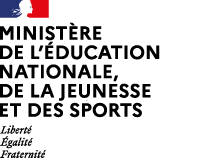 